	APA-Missouri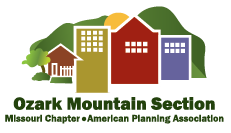 	Ozark Mountain Section 	Meeting Agenda	11:30-1:00 PM, June 26, 2019	The Library Station – Santa Fe Room	2535 N. Kansas Expressway, Springfield, MO 65803BoardPresident: Ronda BurnettVice-President: Dr. Krista EvansSecretary: Joel Binkley Treasurer: Megan ClarkMember-at-Large: Sydney AllenImmediate Past-President: Alana OwenStudent Representative: Aytchie JansenProfessional Development Officer (PDO): Brendan GriesemerCall to orderWelcome and introductionsAnnouncementsRegister now and book your hotel room for the quad-state conference https://events.r20.constantcontact.com/register/eventReg?oeidk=a07ega165877a44e469&oseq=&c=&ch= Email ronda.burnett@mdc.mo.gov if you are interested in carpooling and/or room-sharing opportunitiesUpcoming eventsOzarks Chapter of the Institute of Transportation Engineers (OCITE) and OMS technical conference: Thursday, July 18th at the Missouri Career Center located at 2900 E. Sunshine Street in Springfield – register at JThomas@trekkdesigngroup.com OMS member social and Razzi awards: Friday, July 19th at Mother’s Brewery Backyard – email your RSVP and award nominations to sallen@bolivar.mo.us Professional development session: Short-term Rentals in MissouriSpeakers: Joel Hornickel, Planning & Development Department Director, City of Branson	Daniel Neal, Senior Planner, City of Springfield